ПАМЯТКАОдевать шапку, варежки и застегиваться нужно не выходя из дома, чтобы холодный воздух не проник под одежду.Нельзя есть снег и грызть сосульки, прикасаться к металлу.На улице надо идти посередине тротуара, подальше от домов, потому что с крыши может обвалиться снег или упасть сосулька. Ни в коем случае нельзя заходить в огражденные зоны. Ходить по обледеневшему тротуару нужно маленькими шажками, наступая на всю подошву.Зимой переходить дорогу нужно особенно внимательно - машина на скользкой дороге не сможет остановиться сразу!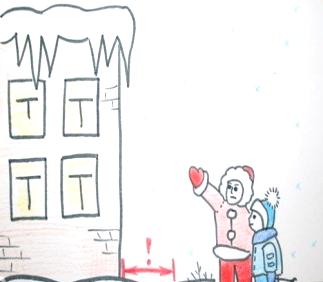 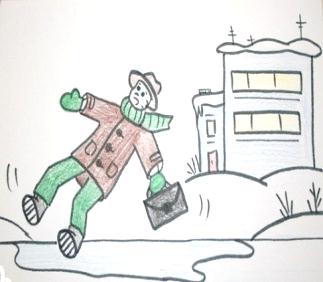 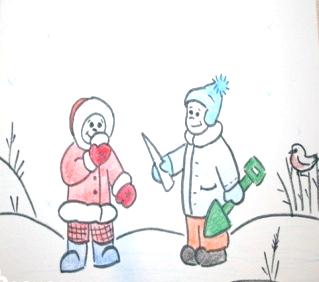 Кататься на коньках, лыжах можно только в специально отведенных для этого местах. Нельзя кататься с горок, которые расположены рядом с дорогой! Нельзя кататься на санках стоя! Опасно связывать санки.Вести себя на горке нужно аккуратно и дисциплинированно, не толкаться.При игре в снежки нужно помнить, что кидать в лицо нельзя, и не вкладывать силу в бросок! Не рекомендуется строить глубокие снежные туннели, которые могут обвалиться!Нельзя выходить на заледеневшие водоемы! Но если уж так случилось, что вы  оказались на льду, передвигаться нужно мелким скользящим шагом. Если лед провалился - нужно громко звать на помощь и пытаться выбраться, наползая или накатываясь на край! Барахтаться нельзя! Если получилось выбраться, надо отползти или откатиться от края.